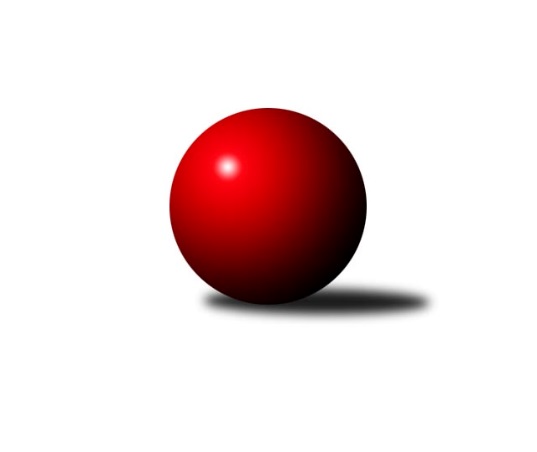 Č.18Ročník 2017/2018	2.3.2018Nejlepšího výkonu v tomto kole: 2637 dosáhlo družstvo: SKK Jičín CVýchodočeský přebor skupina A 2017/2018Výsledky 18. kolaSouhrnný přehled výsledků:TJ Nová Paka B	- TJ Milovice B	6:10	2427:2451		2.3.TJ Lokomotiva Trutnov C	- SKK Vrchlabí C	14:2	2512:2287		2.3.Březovice A	- TJ Poříčí	16:0	2372:2164		2.3.TJ Milovice A	- Spartak Rokytnice nad Jizerou B	14:2	2598:2506		2.3.SKK Hořice C	- SKK Jičín C	6:10	2563:2637		2.3.Vrchlabí D	- Honer club Březovice A	8:8	2463:2455		2.3.SKK Jičín C	- TJ Milovice A	16:0	2741:2502		27.2.Tabulka družstev:	1.	SKK Jičín C	18	15	1	2	204 : 84 	 	 2581	31	2.	Spartak Rokytnice nad Jizerou B	18	14	0	4	200 : 88 	 	 2544	28	3.	Březovice A	18	11	1	6	174 : 114 	 	 2517	23	4.	TJ Milovice B	18	9	1	8	140 : 148 	 	 2426	19	5.	TJ Milovice A	18	8	2	8	150 : 138 	 	 2457	18	6.	Vrchlabí D	18	8	2	8	146 : 142 	 	 2488	18	7.	TJ Lokomotiva Trutnov C	18	9	0	9	146 : 142 	 	 2487	18	8.	TJ Nová Paka B	18	7	0	11	126 : 162 	 	 2421	14	9.	SKK Hořice C	18	7	0	11	122 : 166 	 	 2439	14	10.	Honer club Březovice A	18	6	1	11	121 : 167 	 	 2420	13	11.	TJ Poříčí	18	6	1	11	118 : 170 	 	 2442	13	12.	SKK Vrchlabí C	18	3	1	14	81 : 207 	 	 2430	7Podrobné výsledky kola:	 TJ Nová Paka B	2427	6:10	2451	TJ Milovice B	Pavel Beyr	 	 204 	 185 		389 	 2:0 	 388 	 	193 	 195		Marek Ondráček	Martin Štryncl	 	 191 	 201 		392 	 0:2 	 409 	 	222 	 187		Ondra Kolář	Jaroslav Gottstein	 	 195 	 205 		400 	 2:0 	 388 	 	176 	 212		Filip Mertlík	Jaroslav Weihrauch	 	 238 	 189 		427 	 0:2 	 429 	 	213 	 216		Martin Včeliš	Vojtěch Kazda	 	 208 	 192 		400 	 0:2 	 419 	 	212 	 207		Jarmil Nosek	Jaroslav Fajfer	 	 206 	 213 		419 	 2:0 	 418 	 	223 	 195		Lukáš Kostkarozhodčí: Nejlepší výkon utkání: 429 - Martin Včeliš	 TJ Lokomotiva Trutnov C	2512	14:2	2287	SKK Vrchlabí C	Karel Slavík	 	 216 	 232 		448 	 2:0 	 284 	 	143 	 141		Miroslav Horák	Petr Kotek	 	 209 	 182 		391 	 0:2 	 432 	 	234 	 198		Jana Votočková	Václav Kukla	 	 200 	 193 		393 	 2:0 	 334 	 	160 	 174		Zdeněk Maršík	Zdeněk Navrátil	 	 219 	 187 		406 	 2:0 	 405 	 	205 	 200		Josef Glos	Václava Krulišová	 	 229 	 224 		453 	 2:0 	 430 	 	218 	 212		Vladimír Šťastník	Václava Plšková	 	 204 	 217 		421 	 2:0 	 402 	 	216 	 186		Martina Fejfarovározhodčí: Nejlepší výkon utkání: 453 - Václava Krulišová	 Březovice A	2372	16:0	2164	TJ Poříčí	Jakub Hrycík	 	 182 	 217 		399 	 2:0 	 397 	 	193 	 204		Vladimír Vodička	Roman Kašpar	 	 194 	 193 		387 	 2:0 	 349 	 	172 	 177		David Neumann	Jaroslav Jakl	 	 186 	 207 		393 	 2:0 	 360 	 	189 	 171		Vojtěch Kollert	Pavel Řehák *1	 	 171 	 192 		363 	 2:0 	 351 	 	176 	 175		Jan Bartoš	Jiří Rücker	 	 198 	 210 		408 	 2:0 	 358 	 	165 	 193		Pavel Janko	Petr Hrycík	 	 224 	 198 		422 	 2:0 	 349 	 	169 	 180		Antonín Škodarozhodčí: střídání: *1 od 46. hodu Lukáš RožnovskýNejlepší výkon utkání: 422 - Petr Hrycík	 TJ Milovice A	2598	14:2	2506	Spartak Rokytnice nad Jizerou B	Miroslav Souček	 	 218 	 224 		442 	 2:0 	 427 	 	204 	 223		Tomáš Cvrček	Radoslav Dušek	 	 228 	 195 		423 	 2:0 	 410 	 	219 	 191		Jakub Stejskal	Miroslav Šanda	 	 215 	 222 		437 	 2:0 	 391 	 	186 	 205		Jan Volf	Václav Souček	 	 227 	 217 		444 	 2:0 	 425 	 	206 	 219		Pavel Hanout	Vlastimil Hruška	 	 240 	 209 		449 	 2:0 	 434 	 	238 	 196		Roman Stříbrný	Miroslav Včeliš	 	 191 	 212 		403 	 0:2 	 419 	 	212 	 207		Vladimír Doubekrozhodčí: Nejlepší výkon utkání: 449 - Vlastimil Hruška	 SKK Hořice C	2563	6:10	2637	SKK Jičín C	Adam Balihar	 	 220 	 211 		431 	 2:0 	 412 	 	214 	 198		Zbyněk Hercík	Nela Bagová	 	 198 	 200 		398 	 0:2 	 497 	 	242 	 255		František Černý	Martin Zvoníček	 	 226 	 251 		477 	 2:0 	 405 	 	203 	 202		Jiří Kapucián	Karel Košťál	 	 222 	 246 		468 	 2:0 	 448 	 	194 	 254		Marie Kolářová	Zdeněk Dymáček	 	 199 	 213 		412 	 0:2 	 446 	 	227 	 219		Ladislav Křivka	Ondřej Duchoň	 	 175 	 202 		377 	 0:2 	 429 	 	228 	 201		Josef Kolářrozhodčí: Nejlepší výkon utkání: 497 - František Černý	 Vrchlabí D	2463	8:8	2455	Honer club Březovice A	Petr Kynčl	 	 198 	 186 		384 	 0:2 	 412 	 	210 	 202		Jiří Hakl	Tereza Votočková	 	 183 	 205 		388 	 0:2 	 394 	 	203 	 191		Vratislav Fikar	Štěpán Stránský	 	 199 	 204 		403 	 0:2 	 409 	 	226 	 183		Jaromír Písecký	Vladimír Cerman	 	 187 	 215 		402 	 2:0 	 390 	 	188 	 202		Zbyněk Fikar	Tomáš Limberský	 	 214 	 246 		460 	 2:0 	 414 	 	198 	 216		Petr Slavík	Pavel Müller	 	 218 	 208 		426 	 0:2 	 436 	 	217 	 219		Martin Fikarrozhodčí: Nejlepší výkon utkání: 460 - Tomáš Limberský	 SKK Jičín C	2741	16:0	2502	TJ Milovice A	Agaton Plaňanský st.	 	 231 	 235 		466 	 2:0 	 445 	 	222 	 223		Miroslav Včeliš	Josef Kolář *1	 	 206 	 223 		429 	 2:0 	 423 	 	224 	 199		Miroslav Šanda	Marie Kolářová	 	 195 	 228 		423 	 2:0 	 405 	 	201 	 204		Miroslav Souček	František Černý	 	 253 	 221 		474 	 2:0 	 446 	 	204 	 242		Vlastimil Hruška	Jiří Kapucián	 	 230 	 236 		466 	 2:0 	 324 	 	165 	 159		Tomáš Souček	Jiří Čapek	 	 257 	 226 		483 	 2:0 	 459 	 	222 	 237		Václav Součekrozhodčí: střídání: *1 od 34. hodu Ladislav KřivkaNejlepší výkon utkání: 483 - Jiří ČapekPořadí jednotlivců:	jméno hráče	družstvo	celkem	plné	dorážka	chyby	poměr kuž.	Maximum	1.	Pavel Kaan 	SKK Jičín C	448.50	306.6	141.9	3.0	6/9	(501)	2.	František Černý 	SKK Jičín C	445.85	307.1	138.7	6.7	8/9	(497)	3.	Jakub Hrycík 	Březovice A	443.65	300.2	143.5	5.3	7/9	(479)	4.	Petr Hrycík 	Březovice A	441.67	296.3	145.3	4.1	8/9	(488)	5.	Karel Slavík 	TJ Lokomotiva Trutnov C	438.94	298.7	140.2	3.7	8/8	(487)	6.	Jakub Stejskal 	Spartak Rokytnice nad Jizerou B	436.66	298.0	138.7	4.8	8/8	(494)	7.	Pavel Hanout 	Spartak Rokytnice nad Jizerou B	434.71	306.1	128.6	7.3	8/8	(485)	8.	Jiří Rücker 	Březovice A	433.93	297.2	136.7	4.6	9/9	(473)	9.	Ladislav Křivka 	SKK Jičín C	433.24	298.1	135.2	6.3	9/9	(476)	10.	Antonín Vydra 	TJ Nová Paka B	432.83	301.3	131.5	4.8	7/10	(457)	11.	Lukáš Trýzna 	Vrchlabí D	430.81	296.1	134.7	6.5	6/8	(491)	12.	Martin Fikar 	Honer club Březovice A	430.34	294.2	136.2	5.0	8/9	(469)	13.	Jana Votočková 	SKK Vrchlabí C	429.13	289.6	139.5	4.9	6/8	(440)	14.	Dalibor Chráska 	TJ Poříčí	428.93	292.7	136.3	5.9	6/9	(482)	15.	Václav Souček 	TJ Milovice A	428.49	292.8	135.7	5.0	9/9	(495)	16.	Vlastimil Hruška 	TJ Milovice A	428.07	290.9	137.2	4.8	6/9	(481)	17.	Tomáš Limberský 	Vrchlabí D	427.13	294.6	132.5	7.3	8/8	(460)	18.	Vladimír Doubek 	Spartak Rokytnice nad Jizerou B	424.27	300.5	123.8	7.4	8/8	(464)	19.	Jiří Kapucián 	SKK Jičín C	423.32	289.2	134.1	5.0	8/9	(484)	20.	Marek Ondráček 	TJ Milovice B	422.86	298.6	124.2	9.3	7/9	(497)	21.	Václava Plšková 	TJ Lokomotiva Trutnov C	421.88	292.8	129.1	6.7	8/8	(485)	22.	Miroslav Souček 	TJ Milovice A	419.70	293.6	126.1	7.3	8/9	(469)	23.	Jiří Brumlich 	SKK Jičín C	418.72	295.8	122.9	8.1	6/9	(471)	24.	Roman Stříbrný 	Spartak Rokytnice nad Jizerou B	417.43	295.3	122.1	8.2	8/8	(476)	25.	Miroslav Šanda 	TJ Milovice A	417.42	285.7	131.7	7.5	6/9	(457)	26.	Josef Kolář 	SKK Jičín C	417.00	294.9	122.1	9.9	8/9	(445)	27.	Vratislav Nekvapil 	Honer club Březovice A	416.73	287.9	128.8	6.9	7/9	(453)	28.	Miroslav Mejznar 	Vrchlabí D	416.43	285.6	130.8	6.8	6/8	(450)	29.	Kryštof Košťál 	SKK Hořice C	416.07	288.2	127.9	7.2	8/8	(474)	30.	Václava Krulišová 	TJ Lokomotiva Trutnov C	415.98	292.3	123.7	8.1	7/8	(453)	31.	František Junek 	TJ Milovice B	414.11	284.0	130.1	6.7	7/9	(444)	32.	Martin Zvoníček 	SKK Hořice C	413.58	289.3	124.3	7.8	8/8	(477)	33.	David Neumann 	TJ Poříčí	413.24	291.3	122.0	9.8	6/9	(446)	34.	Roman Kašpar 	Březovice A	412.17	285.4	126.8	6.3	8/9	(429)	35.	Jarmil Nosek 	TJ Milovice B	411.64	292.2	119.4	7.6	7/9	(464)	36.	Vladimír Vodička 	TJ Poříčí	410.35	286.2	124.2	7.6	9/9	(454)	37.	Erik Folta 	TJ Nová Paka B	409.90	284.9	125.0	7.4	10/10	(446)	38.	Vratislav Fikar 	Honer club Březovice A	409.16	287.3	121.8	8.5	9/9	(450)	39.	Jaroslav Weihrauch 	TJ Nová Paka B	408.94	289.3	119.6	7.7	10/10	(446)	40.	Tomáš Cvrček 	Spartak Rokytnice nad Jizerou B	408.50	288.8	119.7	9.5	6/8	(464)	41.	Václav Kukla 	TJ Lokomotiva Trutnov C	408.31	285.5	122.8	6.9	8/8	(455)	42.	Jan Masopust 	SKK Hořice C	407.43	284.6	122.9	9.7	6/8	(514)	43.	Matěj Mrkos 	TJ Poříčí	406.81	284.1	122.7	8.2	7/9	(463)	44.	Miroslav Včeliš 	TJ Milovice A	406.21	282.6	123.6	8.0	8/9	(460)	45.	Jaroslav Fajfer 	TJ Nová Paka B	405.96	284.2	121.8	8.3	10/10	(451)	46.	Martin Včeliš 	TJ Milovice B	403.59	283.3	120.3	10.2	8/9	(434)	47.	Antonín Škoda 	TJ Poříčí	403.08	280.6	122.5	7.8	6/9	(451)	48.	Pavel Janko 	TJ Poříčí	403.06	287.7	115.3	9.1	8/9	(459)	49.	Vladimír Cerman 	Vrchlabí D	402.81	287.3	115.5	8.3	7/8	(446)	50.	Lukáš Kostka 	TJ Milovice B	402.28	285.3	116.9	8.5	9/9	(458)	51.	Zbyněk Fikar 	Honer club Březovice A	401.57	290.4	111.1	9.4	7/9	(451)	52.	Josef Glos 	SKK Vrchlabí C	400.61	279.0	121.6	7.9	7/8	(435)	53.	Jaromír Písecký 	Honer club Březovice A	397.83	285.7	112.2	9.3	6/9	(409)	54.	Lukáš Ludvík 	Březovice A	397.71	287.4	110.3	12.3	7/9	(428)	55.	Lukáš Rožnovský 	Březovice A	396.00	282.3	113.8	11.5	6/9	(444)	56.	Martin Khol 	TJ Lokomotiva Trutnov C	395.95	280.7	115.2	10.0	7/8	(432)	57.	Filip Mertlík 	TJ Milovice B	389.63	274.8	114.9	10.3	8/9	(425)	58.	Jaroslav Gottstein 	TJ Nová Paka B	388.94	280.4	108.6	11.5	9/10	(423)	59.	Adam Balihar 	SKK Hořice C	387.98	280.4	107.6	12.6	8/8	(483)	60.	Pavel Beyr 	TJ Nová Paka B	386.10	275.3	110.8	10.7	10/10	(442)	61.	Jiří Hakl 	Honer club Březovice A	385.02	272.8	112.3	10.3	9/9	(412)	62.	Zdeněk Maršík 	SKK Vrchlabí C	384.71	275.7	109.0	10.8	6/8	(417)	63.	Nela Bagová 	SKK Hořice C	383.32	271.6	111.7	11.6	7/8	(447)	64.	Milan Všetečka 	Březovice A	375.08	274.4	100.7	11.8	6/9	(393)	65.	Tomáš Souček 	TJ Milovice A	346.00	255.3	90.7	16.8	6/9	(369)		Bohumil Kuřina 	Spartak Rokytnice nad Jizerou B	460.00	310.4	149.6	3.5	4/8	(517)		Jiří Čapek 	SKK Jičín C	459.33	310.0	149.3	5.0	1/9	(483)		Agaton Plaňanský  st.	SKK Jičín C	455.50	319.5	136.0	8.5	1/9	(466)		Marie Kolářová 	SKK Jičín C	449.67	305.9	143.8	5.4	5/9	(477)		Roman Bureš 	SKK Jičín C	446.50	299.2	147.3	4.2	4/9	(484)		Zdeněk Kejzlar 	TJ Poříčí	439.44	305.7	133.8	5.3	3/9	(491)		Karel Košťál 	SKK Hořice C	437.58	296.9	140.7	3.0	4/8	(468)		Ondřej Černý 	SKK Hořice C	435.35	299.0	136.4	4.0	4/8	(466)		Ladislav Němec 	TJ Lokomotiva Trutnov C	435.00	307.0	128.0	10.0	1/8	(435)		Luboš Kolařík 	SKK Jičín C	434.00	300.0	134.0	6.5	3/9	(465)		Petr Kotek 	TJ Lokomotiva Trutnov C	433.13	301.8	131.4	7.5	3/8	(469)		Vlado Žiško 	SKK Vrchlabí C	432.60	291.7	140.9	2.0	5/8	(480)		Jan Mařas 	Spartak Rokytnice nad Jizerou B	430.00	297.3	132.8	4.9	2/8	(458)		Pavel Gracias 	SKK Vrchlabí C	429.75	288.5	141.3	8.0	2/8	(436)		Tomáš Fuchs 	TJ Milovice A	429.70	302.8	126.9	6.6	5/9	(481)		Ondřej Votoček 	Vrchlabí D	427.75	293.4	134.4	5.6	5/8	(458)		Vojtěch Kazda 	TJ Nová Paka B	427.00	296.6	130.4	7.6	1/10	(456)		Pavel Ruml 	SKK Hořice C	423.50	292.3	131.3	6.5	2/8	(455)		Vladimír Šťastník 	SKK Vrchlabí C	422.84	295.4	127.4	7.2	5/8	(434)		Pavel Müller 	Vrchlabí D	420.17	292.4	127.8	6.8	3/8	(434)		Zdeněk ml. Novotný  ml.	Spartak Rokytnice nad Jizerou B	419.17	291.8	127.3	8.5	3/8	(444)		Antonín Sucharda 	TJ Lokomotiva Trutnov C	418.13	289.3	128.8	8.2	4/8	(444)		Bartoloměj Vlášek 	SKK Hořice C	418.00	301.3	116.8	8.0	2/8	(429)		Petr Kynčl 	SKK Vrchlabí C	417.81	298.8	119.0	10.3	5/8	(453)		Jan Volf 	Spartak Rokytnice nad Jizerou B	416.23	292.4	123.9	7.4	5/8	(483)		Liboslav Janák 	TJ Milovice B	413.00	299.7	113.3	9.5	2/9	(464)		Josef Rychtář 	SKK Vrchlabí C	411.00	276.0	135.0	13.0	1/8	(411)		Zbyněk Hercík 	SKK Jičín C	410.67	286.3	124.3	9.0	3/9	(437)		Tomáš Nosek 	TJ Milovice B	410.00	286.0	124.0	6.0	2/9	(422)		Ladislav Lelek 	Březovice A	410.00	286.5	123.5	8.0	4/9	(463)		Tereza Votočková 	Vrchlabí D	409.56	283.1	126.4	7.9	4/8	(426)		Michal Erben 	Vrchlabí D	408.44	278.7	129.8	6.6	3/8	(438)		Pavel Jaroš 	TJ Milovice A	407.67	286.7	121.0	7.6	3/9	(435)		Martin Štryncl 	TJ Nová Paka B	406.25	285.6	120.7	10.0	4/10	(457)		Denisa Kroupová 	SKK Hořice C	406.00	285.0	121.0	12.0	2/8	(423)		Roman Trýzna 	Vrchlabí D	406.00	302.0	104.0	11.0	1/8	(406)		Zdeněk Dymáček 	SKK Hořice C	405.33	287.6	117.8	11.6	4/8	(441)		Zdeněk Navrátil 	TJ Lokomotiva Trutnov C	405.30	285.0	120.3	9.2	5/8	(420)		Eva Fajstavrová 	SKK Vrchlabí C	404.67	276.3	128.3	9.7	3/8	(410)		Radoslav Dušek 	TJ Milovice A	403.90	275.2	128.7	8.8	5/9	(423)		Štěpán Stránský 	Vrchlabí D	403.89	281.5	122.4	8.8	5/8	(440)		Pavel Řehák 	Březovice A	401.60	287.0	114.6	7.6	1/9	(421)		David Jaroš 	TJ Milovice B	401.47	284.5	117.0	9.5	3/9	(462)		Petr Slavík 	Honer club Březovice A	401.46	285.3	116.1	9.8	5/9	(437)		Jaroslav Jakl 	Březovice A	400.50	282.5	118.0	9.8	2/9	(407)		Ondřej Duchoň 	SKK Hořice C	398.00	274.5	123.5	12.5	2/8	(419)		Filip Matouš 	SKK Vrchlabí C	392.00	262.0	130.0	9.0	1/8	(392)		Tereza Foltová 	SKK Vrchlabí C	390.70	274.6	116.2	9.6	5/8	(414)		Ondra Kolář 	TJ Milovice B	390.00	268.7	121.3	10.3	3/9	(422)		Jaroslav Lux 	SKK Vrchlabí C	383.56	278.3	105.2	10.0	3/8	(413)		Martina Fejfarová 	SKK Vrchlabí C	382.33	269.7	112.6	11.2	5/8	(431)		Miloš Čížek 	Honer club Březovice A	381.83	271.4	110.4	10.6	4/9	(401)		Jan Bartoš 	TJ Poříčí	371.81	269.9	101.9	10.5	4/9	(411)		Vojtěch Kollert 	TJ Poříčí	360.00	238.0	122.0	8.0	1/9	(360)		Josef Antoš 	TJ Nová Paka B	349.00	253.5	95.5	15.5	2/10	(363)		Eva Šurdová 	TJ Nová Paka B	320.00	251.0	69.0	22.0	1/10	(320)		Miroslav Horák 	SKK Vrchlabí C	284.00	243.0	41.0	32.0	1/8	(284)Sportovně technické informace:Starty náhradníků:registrační číslo	jméno a příjmení 	datum startu 	družstvo	číslo startu23674	Martin Zvoníček	02.03.2018	SKK Hořice C	7x676	Agaton Plaňanský st.	27.02.2018	SKK Jičín C	5x92	Jiří Čapek	27.02.2018	SKK Jičín C	6x15633	Karel Košťál	02.03.2018	SKK Hořice C	6x11630	Jiří Kapucián	02.03.2018	SKK Jičín C	5x106	Ladislav Křivka	02.03.2018	SKK Jičín C	7x15346	Jakub Stejskal	02.03.2018	Spartak Rokytnice nad Jizerou B	7x24331	František Černý	02.03.2018	SKK Jičín C	8x21962	Zbyněk Hercík	02.03.2018	SKK Jičín C	3x18791	Jan Volf	02.03.2018	Spartak Rokytnice nad Jizerou B	6x
Hráči dopsaní na soupisku:registrační číslo	jméno a příjmení 	datum startu 	družstvo	Program dalšího kola:19. kolo8.3.2018	čt	19:30	SKK Jičín C - TJ Lokomotiva Trutnov C	9.3.2018	pá	17:00	TJ Milovice A - TJ Nová Paka B	9.3.2018	pá	17:00	Spartak Rokytnice nad Jizerou B - Vrchlabí D	9.3.2018	pá	17:00	Honer club Březovice A - Březovice A	9.3.2018	pá	17:00	TJ Poříčí - SKK Hořice C	9.3.2018	pá	19:30	SKK Vrchlabí C - TJ Milovice B	Nejlepší šestka kola - absolutněNejlepší šestka kola - absolutněNejlepší šestka kola - absolutněNejlepší šestka kola - absolutněNejlepší šestka kola - dle průměru kuželenNejlepší šestka kola - dle průměru kuželenNejlepší šestka kola - dle průměru kuželenNejlepší šestka kola - dle průměru kuželenNejlepší šestka kola - dle průměru kuželenPočetJménoNázev týmuVýkonPočetJménoNázev týmuPrůměr (%)Výkon7xFrantišek ČernýJičín C4974xFrantišek ČernýJičín C116.374972xMartin ZvoníčekHořice C4773xTomáš LimberskýVrchlabí D112.134601xKarel KošťálHořice C4682xMartin ZvoníčekHořice C111.694773xTomáš LimberskýVrchlabí D4601xKarel KošťálHořice C109.584681xVáclava KrulišováTrutnov C4531xVáclava KrulišováTrutnov C107.794535xVlastimil HruškaMilovice A4491xMartin VčelišMilovice B107.55429